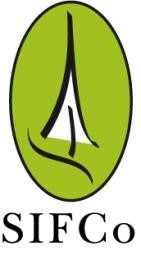 Slocan Integral Forestry Cooperative Box 189, Winlaw, BC  V0G 2J0 Ph: 250-226-7012  www.sifco.ca stephan@sifco.ca  	Application for Employment   	 Please complete all fields, or enter N/A if not applicable.   Attach additional paper if insufficient space provided for any answer. Mail or email completed application to addresses above 1 .  Applicant Education Work Related Skills: Employment History I authorize SIFCo to contact the organizations listed below for the purpose of obtaining reference information contained in my personnel file.  I authorize the organizations to disclose such information. Duties/Responsibilities: 5.  Personal References I authorize SIFCo to contact the individuals listed below for the purpose of obtaining personal reference information. These individuals are authorized to disclose such information I hereby declare that the information above is true and complete to my knowledge. I understand that a false statement may disqualify me from employment or be cause for my dismissal. Only applicants selected for interviews will be notified. Full Name: Residence Address: Mailing Address: City: Postal Code: Home Phone: Message Phone: Email: Age: Are you legally eligible to work in Canada?  Are you legally eligible to work in Canada?  Are you legally eligible to work in Canada?  Yes: □      No: □     Yes: □      No: □     Yes: □      No: □     Valid Driver’s Licence? Valid Driver’s Licence? Yes: □      No: □     Licence Class: Licence Class: Education completed:  High School □      University/College: □      Trade School: □     High School □      University/College: □      Trade School: □     High School □      University/College: □      Trade School: □     Highest Grade/Level completed: Name of Course/Program: Licence, certificate or diploma awarded?  If yes, name of Licence, certificate or diploma:  Other courses, workshops, seminars, licences, certificates or degrees relevant to position applied for: Other courses, workshops, seminars, licences, certificates or degrees relevant to position applied for: Other courses, workshops, seminars, licences, certificates or degrees relevant to position applied for: Other courses, workshops, seminars, licences, certificates or degrees relevant to position applied for: Describe any skills, experience, training or equipment you can operate that relate to the position being applied for. Name of Most Recent Employer:  Address: Type of Business Phone:    Job Title: Period of Employment: From                                                  To Period of Employment: From                                                  To Period of Employment: From                                                  To Period of Employment: From                                                  To Reason for Leaving: Reason for Leaving: Reason for Leaving: Reason for Leaving: Duties/Responsibilities: Duties/Responsibilities: Duties/Responsibilities: Duties/Responsibilities: Name of Previous Employer:  Address: Type of Business Phone:    Job Title: Period of Employment: From                                                  To Period of Employment: From                                                  To Period of Employment: From                                                  To Period of Employment: From                                                  To Reason for Leaving: Reason for Leaving: Reason for Leaving: Reason for Leaving: Name of Previous Employer:  Address: Type of Business Phone: Job Title: Period of Employment: From                                                  To Period of Employment: From                                                  To Period of Employment: From                                                  To Period of Employment: From                                                  To Reason for Leaving: Reason for Leaving: Reason for Leaving: Reason for Leaving: Duties/Responsibilities: Duties/Responsibilities: Duties/Responsibilities: Duties/Responsibilities: Name Title, if any: Phone Number Signature Date 